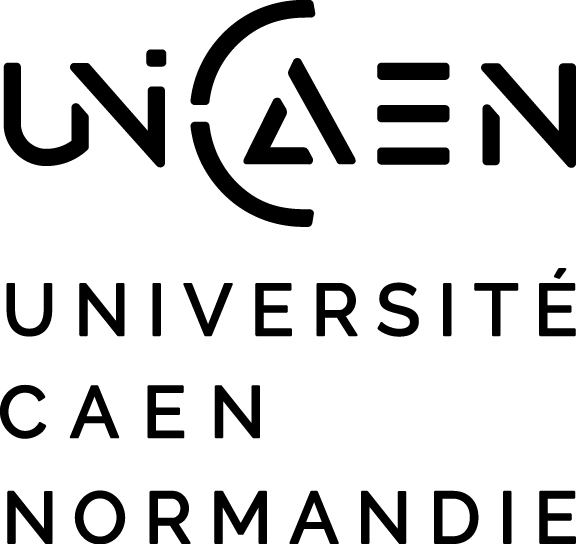 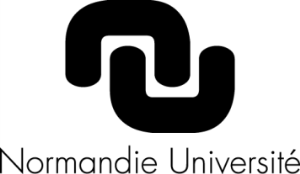 Demande d'autorisation de soutenance HDR               en visioconférenceA adresser l’original au moins 4 semaines avant la date de la soutenance à la DRIJe, soussigné(e) : --------------------------------------------------------------------------------------------garant de M/Mme ----------------------------------------------------------------------------------demande l'autorisation de la participation en visioconférence de membre(s) du jury de soutenance, selon les règles définies par l’Université de Caen Normandie Date et lieu de la soutenance : ---------------Pièce(s) à joindre : courrier de demande motivée du garant et, le cas échéant, autre document en appui de la demande.Membre(s) du Jury participant au jury en visio-conférence M/Mme ---------------------------Affiliation (Laboratoire,  établissement, email, n° téléphone)------------------------------------------------------------------------------------------------------------------------------M/Mme ----------------------------Affiliation (Laboratoire,  établissement, email, n° téléphone)------------------------------------------------------------------------------------------------------------------------------M/Mme ----------------------------Affiliation (Laboratoire,  établissement, email, n° téléphone)------------------------------------------------------------------------------------------------------------------------------Je m’engage :à ce que toutes les règles pour les soutenances en visioconférence soient respectées :à informer le Bureau des doctorats de tout problème dans les meilleurs délais ;à prendre toutes les mesures pratiques nécessaires au bon déroulement de la visioconférence.Le garantDateSignature :Visa du candidatDateSignature Le Président de l’Université autorise                  n’autorise pas   la participation à la soutenance en visio-conférence.Caen , le Signature :Lamri ADOUILe Président de l’Université autorise                  n’autorise pas   la participation à la soutenance en visio-conférence.Caen , le Signature :Lamri ADOUI